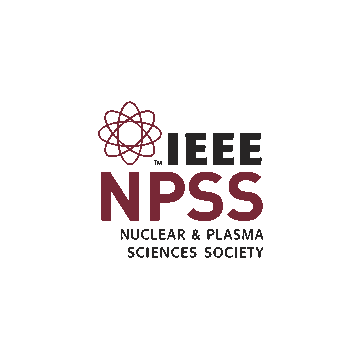 Application for NPSS Child Care Assistance						 The Nuclear & Plasma Sciences Society is offering child care reimbursement of up to $400 per family as a program to assist conference attendees who incur additional childcare expenses by attending an NPSS conference.   Expenses must be documented by receipts.  Limited funds are available, and preference will be given to applicants in the early stages of their careers who are IEEE NPSS members.  Up to five candidates will be selected per conference.Applications for attending the 2021 NSS MIC RTSD must be received by August 31, 2021 to be considered by the conference committee.  Applicants will be notified by October 1, 2021 about the decision regarding their application.Name: 			_________________________________________Institution:		_________________________________________Phone: 			_________________________________________Email: 			_________________________________________IEEE member number:   _________________________________________NPSS member? 		_________________________________________Career Status (please check one):____ Post Doc				_____ Graduate Student  	____ Undergraduate student		_____ Early-career (pre-tenure)____ other (please explain)________________________________________________________________________________________________________________________________________________________Please provide a short description detailing your needs (number of children, type of care needed, number of hours needed, and estimated cost). Please be as specific as possible.________________________________________________________________________________________________________________________________________________________________________________________________________________________________________________________________________________________________________________________________________________________________________________________________________________________________________________________________________________________________________________________________________________________________________________________________________________________________Return completed nomination form no later than August 31, 2021 by email to: MerryKeyser@ieee.orgExpense Documentation for NPSS Child Care Assistance To receive reimbursement for childcare expenses documented by receipts, the conference finance chair/Treasurer must receive the completed IEEE Expense Report form within two weeks of the completion of the conference.			 On the IEEE Expense Report form, please fill in:NameAddressFor Period EndingIEEE Member number (if applicable)Enter your childcare expenses as:Mileage (if applicable)Other Please include receipts and/or other documentation detailing your childcare expenses.Return completed form no later than the last day of the Conference in person or by email to: Tom Lewellentkldog@u.washington.edu2021 IEEE NSS MICConference Treasurer